ERUF- och FRO-stöd som beviljas med stöd av finanslagen Europeiska regionala utvecklingsfonden ERUF Fonden för en rättvis omställning FRO UPProjektets grunduppgifter Sammandrag Projektets genomförande, resultat och effekter KommunikationProjektadministreringHorisontella principer (separat anvisning i slutet av blanketten)EU:s stadga om de grundläggande rättigheternaHur tillgodosågs rättigheterna enligt rättighetsstadgan i projektet? I fråga om jämställdheten mellan könen och rättigheterna för personer med funktionsnedsättning är en motivering obligatorisk. I fråga om övriga, kan du välja de väsentligaste för projektet. I varje punkt ska ett av de tre alternativen väljas. Motiveringarna är obligatoriska i de punkter som gäller jämställdhet mellan könen och rättigheterna för personer med funktionsnedsättning. I övriga punkter är motiveringarna valfria.Hållbar utvecklingI varje punkt ska ett av de tre alternativen väljas. Motiveringarna är valfria.Mer information BilagorUppgifter om ifyllandet av blankettenSlutrapporten ska bifogas till den sista ansökan om utbetalning av stöd. Den sista ansökan om utbetalning av stöd kan inte lämnas in till myndigheten innan slutrapporten fogats till den. Konvertera filen till pdf-format för att kunna bifoga den till EURA 2021-systemet. (I EURA 2021-systemet är det möjligt att spara bilagor i pdf- och Excel-format.)Anvisning om de horisontella principerna: Principerna i EU:s stadga om de grundläggande rättigheterna, jämställdhet mellan könen och hållbar utveckling är så kallade horisontella principer som ingår i EU:s region- och strukturpolitiska program. Den granskas i alla projekt oberoende av projektets innehåll. De principer som ska beaktas utgörs åtminstone av jämställdhet mellan könen, diskrimineringsförbudet, rättigheterna för personer med funktionsnedsättning, trygga arbetsförhållanden, skydd av personuppgifter, miljöskydd, delområden inom hållbar utveckling (ekologisk, ekonomisk och social hållbarhet). Beskriv hur målet om jämställdhet mellan könen har uppnåtts i projektet. Projektet ska främja jämställdhet mellan könen på så sätt att projektet är ett projekt som i synnerhet fokuserar på utveckling av jämställdhet mellan könen eller på så sätt att könssynvinkeln beaktats i projektverksamheten. De planerade projektåtgärderna ska granskas flerdimensionellt via jämställdheten: vem sysselsätts med det? Var är denna aspekt placerad? Har åtgärden konsekvenser för olika kön, deras liv och vardag? Också eventuella indirekta konsekvenser av projektet för könens jämställdhet bedöms. Finns det skillnader i hur projektet påverkar olika kön? Finns det i området redan könsbundna strukturer som den valda åtgärden kan stärka? Också eventuella indirekta konsekvenser av projektåtgärderna för könens jämställdhet ska bedömas.Beskriv hur förutsättningarna i EU:s stadga om de grundläggande rättigheterna tillgodoses i projektet. Du hittar stadgan med sökordet ”rättighetsstadgan” med sökmotorerna. Åtminstone artiklarna 8 och 20–37 innehåller omständigheter som särskilt ska beaktas. I samband med upprättandet av projektplanen har man uppmanat att från rättighetsstadgan beakta åtminstone trygga arbetsförhållanden, förbudet mot alla former av diskriminering, anpassningen av personer med funktionsnedsättning till samhället, skyddet av personuppgifter och miljöskydd:- trygga arbetsförhållanden. Kravet på trygga arbetsförhållanden ska beaktas i projektansökan och de åtgärder som den innehåller, med tanke på såväl projektdeltagarna som de projektanställda. Varje arbetstagare har rätt till sunda, trygga och människovärdiga arbetsförhållanden och arbetsvillkor. Varje arbetstagare har rätt till begränsning av maximiarbetstiden och dagliga och veckovisa vilotider och avlönad semester.- diskrimineringsskyddet Rättighetsstadgan förbjuder alla former av diskriminering som baserar sig på kön, ras, hudfärg eller etniskt eller samhälleligt ursprung, genetiska egenskaper, språk, religion eller övertygelse, politiska eller andra åsikter, tillhörande till en nationell minoritet, förmögenhet, härkomst, funktionsnedsättning, ålder eller sexuell läggning eller en annan jämförbar omständighet.- rättigheter för personer med funktionsnedsättning. Personer med funktionsnedsättning har rätt till delaktighet i åtgärder som främjar deras självständiga liv, social och yrkesinriktad anpassning och deltagande i samhällslivet och respekt för denna rättighet.- skydd av personuppgifter. Alla har rätt till skydd av sina personuppgifter. Dessa uppgifter ska behandlas lagenligt för bestämda ändamål och på grundval av den berörda personens samtycke eller någon annan legitim och lagenlig grund. Var och en har rätt att få tillgång till insamlade uppgifter som rör hen och att få rättelse av dem.- miljöskydd. En hög nivå på miljöskyddet och förbättring av miljökvaliteten ska inkluderas i all projektplanering och säkerställas enligt principen om hållbar utveckling.Delområden inom ekologisk hållbarhet ekologisk hållbarhet: - inverkan av projektåtgärderna och genomförandemodellen på hållbarheten i utnyttjandet av naturresurser och miljötillståndet. Hållbar användning av naturresurser innebär direkta åtgärder för att bevara eller förbättra naturens mångfald. - projektets inverkan på minskande av de risker som klimatförändringen orsakar. Minskandet av de risker som klimatförändringen orsakar kan vara resultat av bland annat utbildning eller annan verksamhet - projektverksamhetens inverkan på eller orientering mot växtlighet, organismer och naturens mångfald- projektets inverkan på verksamheten och orientering mot yt- och grundvatten, jordmånen och luften (och minskande av växthusgaser)- projektets konsekvenser för Naturaområden (www.ymparisto.fi/NATURA).ekonomisk hållbarhet:- projektets inverkan på bland annat följande: avfallsmängden, nyttoanvändning och återvinning av material samt energi- och materialeffektivitet.- utfallet för användningen av förnybara energikällor i projektet. - projektets inverkan på diversifieringen av den lokala näringsstrukturen och utnyttjandet av lokala resurser. Synvinkeln utgörs av utveckling som sker utifrån en hållbar grund, vilken omfattar utnyttjande av lokala tjänster och också förnybara naturresurser och råämnen, såsom livsmedel m.m. - projektets inverkan på utvecklingen av immateriella produkter och tjänster. Immateriella produkter och tjänster har i framtiden en ännu viktigare roll och genom att främja dessa är det möjligt att skapa förutsättningar bland annat för att stärka lokal ekonomi och ett koldioxidsnålt samhälle.- projektets inverkan bland annat på följande: minskat transport- och/eller förflyttningsbehov och minskad logistik, minskad andel för personbilstrafiken och utökad andel för kollektivtrafiken eller gång- och cykeltrafiken. Man ska granska objektivt om projektet och dess verksamhet ändrar, ökar eller minskar energieffektiviteten och kolsnålheten.social och kulturell hållbarhet och jämlikhet:- projektets inverkan på bland annat de följande: landskap, rekreationsområden, kulturarvet, stadsstrukturen och byggnadsbeståndet. - projektets inverkan bland annat på följande: förstärkning av miljöteknologin, införande av miljösystem, miljökompetensen och -medvetenheten.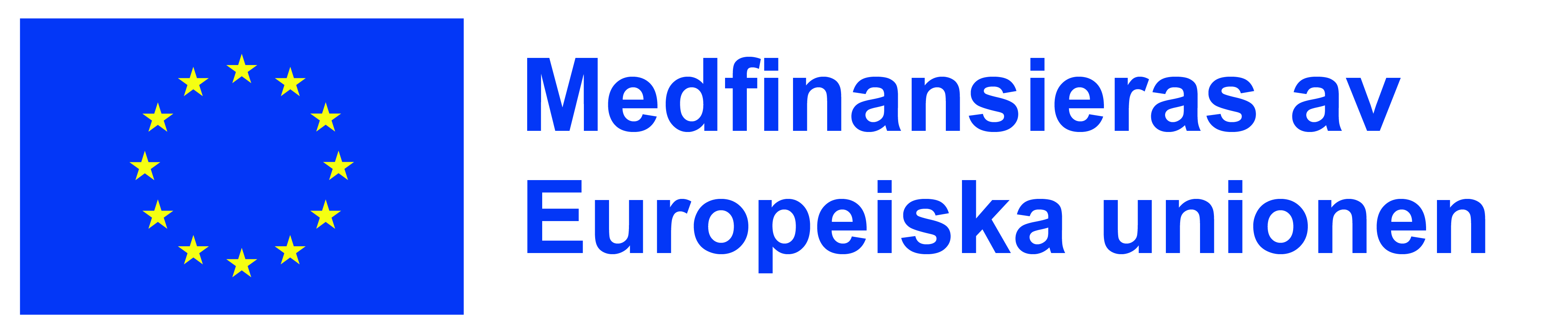 SLUTRAPPORTEtt förnybart och kompetent Finland 2021–2027 EU:s regional- och strukturpolitiska programProjektets namnFyll i projektets namn från projektbeslutetProjektkodFyll i projektkoden från projektbeslutet (A+5 siffror)Stödmottagarens namnFyll i namnet på den organisation som får stödOfficiellt sammandrag av projektresultaten. Svaret publiceras i informationstjänsten. Skriv ett sammandrag av projektet, genomförandet av det och dess resultat för hela projektlängden. Vad eftersträvade man och hur lyckades man?Officiellt sammandrag av projektresultaten på engelska Svaret publiceras i informationstjänsten.Skriv ett sammandrag av projektet, genomförandet av det och dess resultat på engelska. Det behöver inte vara lika omfattande som på svenska, men det finns skäl att det centrala innehållet och resultaten framgår av det.Om det är fråga om ett grupprojekt, fråga till huvudgenomföraren: Hur genomfördes grupprojektet som helhet jämfört med projektplanen?Endast huvudgenomföraren av ett grupprojekt besvarar denna fråga. Övriga frågor är för alla projekt. Nåddes den målgrupp som angetts i projektplanen eller skedde det förändringar i den? Gjordes andra förändringar av genomförandet?Hur upplevde målgruppen projektet? Hurudan feedback har mottagits från målgruppen?Beskriv hurudan feedback företrädarna för målgruppernas organisationer har gett om uppnåendet av målen och åtgärderna i projektet.Ändrades projektets planerade geografiska område? Om så var fallet, hur då?I ansökan anges att projektet ska genomföras inom ett visst geografiskt genomförandeområde, men av olika skäl kan området ändras. Beskriv eventuella förändringar i genomförandeområdet och vad ändringarna berodde på.Hur har projektet tillgodosett det behov som anges i projektplanen? Framkom nya behov under genomförandet? Beskriv projektets utgångspunkt, det vill säga varför man valde att göra en ansökan om projektet. Varför var projektet en bra lösning för åtgärdande av ett problem eller för utveckling? Fokusera på att beskriva framgångar eller på motsvarande sätt misslyckanden med projektåtgärderna i framtagandet av en lösning för behovet. Hur uppfylldes de kvalitativa målen i projektplanen? Jämför projektplanen med punkten "Vilka mål har projektet?"Klassificera projektmålen enligt uppnåendet (välj ett)Målen underskreds. Målen uppnåddes. Målen överskreds. Vilken förändring har projektet medfört jämfört det utgångsläge som beskrivs i projektplanen? Jämför projektplanen med punkten "Vilket behov eller problem löser projektet?"Uppnåddes de kvantitativa mål (indikatorer) som satts upp i planen i genomförandet? Vad beror eventuella skillnader på? Välj det alternativ som beskriver utfallet för projektets kvantitativa mål: Målen underskreds 2. Målen uppnåddes 3. Målen överskreds.Hur främjade de kvantitativa målen genomförandet av projektet?Svarsalternativ Bra / SvagtYtterligare informationHur uppnåddes de allmänt användbara resultat och effekter som angetts i projektplanen? Uppnåddes även sådana resultat och effekter som inte angetts i projektplanen? Hur kommer resultaten och erfarenheterna att användas efter att projektet avslutats? Välj ett alternativ för att fortsätta verksamheten efter det att projektet avslutats. de utvecklade verktygen, verksamhetsmodellerna eller produkterna kommer att utnyttjas i stödtagarens normala verksamhet. de utvecklade verktygen, verksamhetsmodellerna eller produkterna kommer att utnyttjas i övriga organisationers normala verksamhet. verksamheten eller utvecklingsarbetet fortsätter i ett annat projekt av stödtagaren,verksamheten eller utvecklingen fortsätter, men koordineringsansvaret överförs till en annan aktöringen kontinuitetVälj det närmaste rätta alternativet som gäller fortsättningen av den verksamhet som genomförts i projektet. Till exempel experimentella projekt kan utgöra bakgrunden till ingen kontinuitet-punkten. De testade verksamhetsmodellerna visade sig inte fungera.Var är allmänt tillgängliga resultat och output av projektet offentligt tillgängliga? Svaret publiceras i informationstjänsten.Hur syntes projektet i offentligheten? Hur gavs information om projektet?Beskriv hurudana kommunikationsåtgärder som fanns i projektet och hur kommunikation användes för att sprida projektets resultat och säkerställa kontinuitet.Förverkligades förutspådda eller andra risker under projektet och hur reagerade man på dessa?Har ni stött på problem med genomförandet i projektet? Gällde de främst det innehållsmässiga genomförandet eller administreringen? Var de förutsägbara eller överraskande? Hur reagerade ni och löste situationen? Berätta om en eventuell situation och en lösning.Till vilka projekt eller projekthelheter hänför sig projektet funktionellt eller på annat sätt och hur?Anteckna vilka projekt eller projekthelheter som till sin verksamhet eller annars var förknippade med projektet och hur. Ange också ansökningsnummer eller projektkoder.Var förvaras eller arkiveras materialet? Kontaktpersonens kontaktuppgifter.Meddela uppgifter i anknytning till förvaring av materialet, såsom organisation, adress och kontaktuppgifter.Klart positiv effektEn aning positiv effektIngen positiv effektMotiveringHur tillgodosågs jämställdheten mellan könen i projektet?(obligatorisk motivering)Rättigheter för personer med funktionsnedsättning, i synnerhet nåbarhet i användningen av arbetsredskap och tillgänglighet i arbetslokalerna(obligatorisk motivering)Trygga arbetsförhållanden DiskrimineringsförbudetSkydd för personuppgifter MiljöskyddetDimensionen rörande hållbar utvecklingProjektets genomförda effekterProjektets genomförda effekterProjektets genomförda effekterProjektets genomförda effekterEkologisk hållbarhetKlart positiv effektEn aning positiv effektIngen positiv effektMotivering (valfri)Hållbarhet i användningen av naturresurserMinskning av risker som orsakats av klimatförändringenVäxtlighet, organismer och naturens mångfaldYt- och grundvatten, jordmånen och luften (och minskning av växthusgaser)Målen i Natura 2000-programmetEkonomisk hållbarhetKlart positiv effektEn aning positiv effektIngen positiv effektMotivering (valfri)Material och avfallAnvändning av förnybara energikällorHållbar utveckling av den lokala näringsstrukturenUtveckling av immateriella produkter och tjänsterMobilitet och logistikSocial och kulturell hållbarhet och jämlikhetKlart positiv effektEn aning positiv effektIngen positiv effektMotivering (valfri)KulturmiljöMiljökompetensSkriv här eventuella tilläggsuppgifter.Om du bifogar bilagor som gäller slutrapporten, räkna upp filnamnen här.Datum för ifyllandet av blankettenFyll i den dag då blanketten fylldesNamn på den som fyllt i blankettenAnteckna namnet på den som fyllt i blanketten. Slutrapportens kontaktpersonSkriv namnet på den person som ansvarar för slutrapporten och som vid behov kan kontaktas i ärenden som gäller den. Personen ska vara en sådan som kan nås hos stödtagarorganisationen efter projektets slut (åtminstone 90 dagar från det att den sista ansökan om utbetalning lämnats in).   Skriv namnet på den person som ansvarar för slutrapporten och som vid behov kan kontaktas i ärenden som gäller den. Personen ska vara en sådan som kan nås hos stödtagarorganisationen efter projektets slut (åtminstone 90 dagar från det att den sista ansökan om utbetalning lämnats in).   Skriv namnet på den person som ansvarar för slutrapporten och som vid behov kan kontaktas i ärenden som gäller den. Personen ska vara en sådan som kan nås hos stödtagarorganisationen efter projektets slut (åtminstone 90 dagar från det att den sista ansökan om utbetalning lämnats in).   Kontaktpersonens   e-postadressSkriv e-postadressen för den person som du vill att myndigheten kontaktar i ärenden som gäller slutrapporten. Kontaktpersonens telefonnummerSkriv telefonnumret för den person som du vill att myndigheten kontaktar i ärenden som gäller slutrapporten. 